Unit 1 Lesson 13: Standard Deviation in Real-World Contexts1 Estimation: Marathon Runner (Warm up)Student Task Statement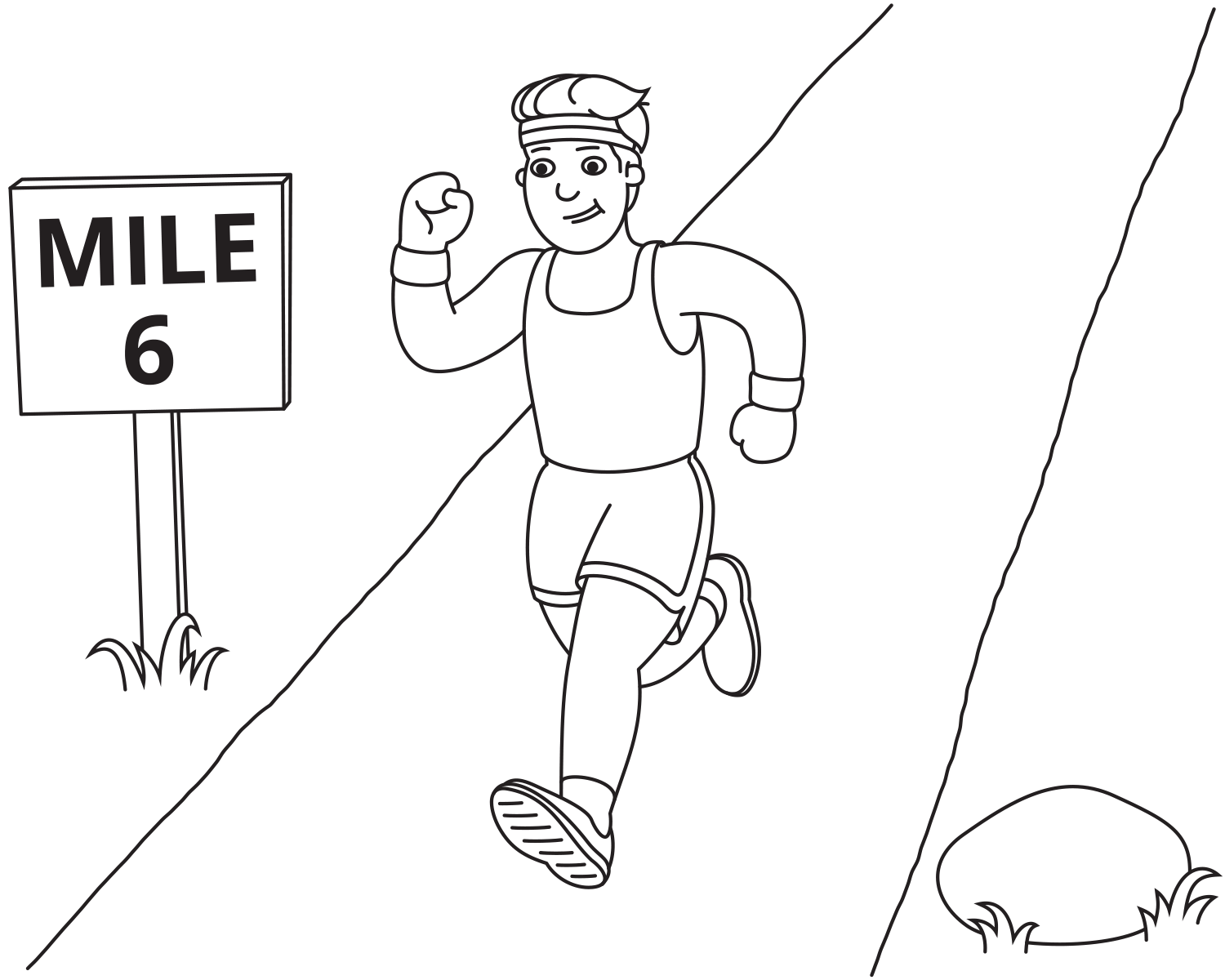 How long will it take the runner to finish the marathon?Record an estimate that is:Explain your reasoning.2 Calculate Standard DeviationStudent Task Statement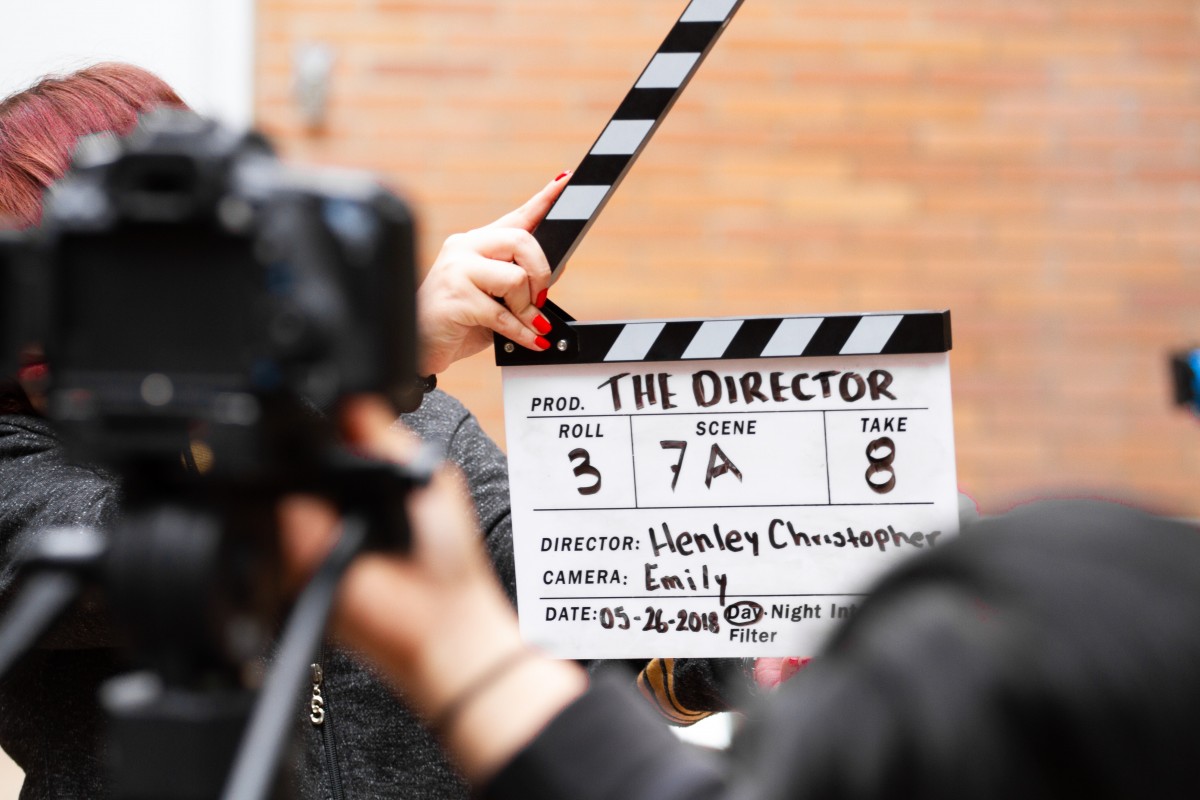 Movie A ratings on a 10 point scale:9, 8, 10, 10, 7, 1, 8, 1, 2, 8Movie B ratings on a 10 point scale:9, 8, 8, 7, 9, 7, 7, 9, 7, 8 Restaurant A ratings on a 100 point scale:88, 87, 89, 90, 87, 85, 88, 91, 86, 86, 88, 89Restaurant B ratings on a 100 point scale:90, 65, 89, 50, 94, 93, 95, 95, 75, 70, 88, 89Calculate the mean and standard deviation for each data set.Based on these statistics, which movie and restaurant would you choose? Explain your reasoning.3 Which Route is the Best Route?Student Task StatementPriya timed the ride from home to school on two different routes.
Here are the times in minutes:Route A: 21.5, 23, 24, 25, 26.5Route B: 12, 20, 24, 28, 36Before calculating the standard deviation, predict which route has a greater standard deviation. Explain your reasoning.Calculate the standard deviation and use it to decide which route you would recommend for Priya.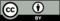 © CC BY 2019 by Illustrative Mathematics® too low about right  too high 